EnglishSpanishCANBERRA’S RECOVERY PLAN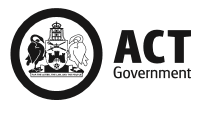 EL PLAN DE RECUPERACIÓN DE CANBERRACOVID-19 Easing of Restrictions Roadmap as at 2 December 2020Hoja de ruta para la reducción de restricciones de COVID-19 al 2 de diciembre de 2020STAGE 3ETAPA 3Step 3.1 – Monday 10 August 2020Paso 3.1 – Lunes 10 de agosto de 2020Maximum 100 peopleMáximo de 100 personasCOVID Safety PlanPlan de seguridad de COVID1 person per 4 square metres of usable space applies, to a maximum of 100 people in each indoor space and each outdoor space (excluding staff on premises)Reopening of:Casinos and gaming in clubsFood courts (dine-in)Steam-based services, including saunas, steam rooms, steam cabinets and bathhousesStrip clubs, brothels, escort agencies24-hour gyms – maximum of 25 people when unstaffed1 persona cada 4 metros cuadrados de espacio útil, hasta un máximo de 100 personas por cada espacio interior y exterior (excluido el personal del local)Reapertura de los siguientes:Casinos y locales de juego en los clubesPatios de comidas (con servicio de mesa) Servicios de vapor como saunas, baños de vapor, cabinas de vapor y baños públicosClubes de striptease, prostíbulos, agencias de acompañantesGimnasios las 24 horas, con un máximo de 25 personas cuando no haya personal presenteWorking from home if it works for you and your employer.Trabaje desde su casa si es apropiado para usted y su empleador. From 9am Friday 18 September 2020:A partir del viernes 18 de septiembre de 2020 a las 9 horas:Smaller sized venues, facilities and businesses can return to their pre-COVID capacity, with a maximum of 25 people (excluding staff) across the whole venue.Los locales, instalaciones y empresas pequeñas pueden volver a aplicar su capacidad pre-COVID, con un máximo de 25 personas (excluido el personal) en todo el local.Step 3.2 - Friday 9 October 2020Paso 3.2 – Viernes 9 de octubre de 20201 person per 4 square metres indoors1 persona cada 4 metros cuadrados bajo techo1 person per 2 square metres outdoors1 persona cada 2 metros cuadrados al aire libreMaximum 500 people (from 13 Nov)Máximo de 500 personas (a partir del 13 de nov.)COVID Safety PlanPlan de seguridad de COVIDElectronic check in at venuesRegistro electrónico en los localesAll gatherings can increase to 200 people1 person per 2 square metres of usable outdoor spaceMedium-sized hospitality venues with total usable space between 101 and 200 square metres can have a maximum of 50 people throughout the venue (excluding staff)For cinemas and movie theatres – up to 50% capacity of each theatre, up to 200 peopleFor large indoor seated venues – ticketed events up to 50% capacity, up to 1,000 peopleFor enclosed outdoor venues with permanent tiered seating/grandstands – ticketed events up to 50% capacity, up to 1,000 peopleFor GIO Stadium and Manuka Oval – up to 50% seated capacityWorkplaces may commence a return to the workplace if it suits employers and employees.  If workplaces choose to return, a COVID- Safe Plan should be in place.Todas las reuniones pueden aumentar a 200 personas1 persona cada 2 metros cuadrados de espacio útil al aire libreLos locales de hotelería de tamaño mediano que tengan un espacio útil total de 101 a 200 metros cuadrados pueden tener un máximo de 50 personas en todo el local (excluido el personal)Los cines: un máximo del 50% de la capacidad de cada sala, con un máximo de 200 personasLos locales grandes bajo techo con asientos: billetes para eventos hasta el 50% de la capacidad, con un máximo de 1.000 personasLos locales al aire libre cercados, con asientos en gradas escalonadas permanentes: billetes para eventos hasta el 50% de la capacidad, con un máximo de 1.000 personasGIO Stadium y Manuka Oval: hasta el 50% de la capacidad de espectadores sentadosLos lugares de trabajo pueden comenzar a regresar al local de trabajo si es apropiado para los empleadores y empleados. Si optan por regresar al local de trabajo deben contar con un Plan de seguridad de COVID.From 9am Friday 13 November 2020:A partir del viernes 13 de noviembre de 2020 a las 9 horas:All gatherings can increase to 500 peopleStanding consumption of food and beverages in an outdoor spaceTodas las reuniones pueden aumentar a 500 personasConsumo de alimentos y bebidas de pie en los espacios exterioresStage 4 – Wednesday 2 December 2020Currently in placeETAPA 4 – Miércoles 2 de diciembre de 2020Actualmente en vigor1 person per 2 square metres indoor and outdoor1 persona cada 2 metros cuadrados bajo techo y al aire libreMaximum 500 peopleMáximo de 500 personasCOVID Safety PlanPlan de seguridad de COVIDElectronic check in at venuesRegistro electrónico en los localesAll gatherings can have up to 500 peopleBusinesses can have 25 people across the venueIf businesses and venues want to have more than 25 people, they can use 1 person per 2 square metres of usable space in indoor and outdoor spaces, provided they use the Check In CBR appBusinesses and venues not using the Check In CBR app can continue to have 1 person per 4 square metres of usable space in indoor spaces and 1 people per 2 square metres in outdoor spacesPatrons to be seated while consuming alcohol in indoor spaces Cinemas and movie theatres - up to 65% capacity of each theatre, up to 500 people if using the Check In CBR app Large indoor venues - ticketed and seated events up to 65% capacity, up to 1,500 people Enclosed outdoor venues with permanent tiered seating/grandstands - ticketed and seated events up to 65% capacity, up to 1,500 peopleGIO Stadium and Manuka Oval - up to 65% seated capacityReturn to work where it suits employers and employees, with a COVID Safe Plan in place.Todas las reuniones pueden tener un máximo de 500 personasLas empresas pueden tener 25 personas en todo el localSi las empresas y los locales quieren tener más de 25 personas, pueden usar la regla de 1 persona cada 2 metros cuadrados de espacio útil interior y exterior, a condición de que utilicen la aplicación Check In CBRLas empresas y los locales que no utilicen la aplicación Check In CBR pueden continuar con 1 persona cada 4 metros cuadrados de espacio útil bajo techo y 1 persona cada 2 metros cuadrados de espacio útil exteriorLos clientes deben estar sentados mientras consumen alcohol en los espacios interioresLos cines: un máximo del 65% de la capacidad de cada sala, con un máximo de 500 personas si utilizan la aplicación Check In CBRLos locales grandes bajo techo: billetes para eventos con espectadores sentados hasta el 65% de la capacidad, con un máximo de 1.500 personasLos locales al aire libre cercados, con asientos en gradas escalonadas permanentes: billetes para eventos con espectadores sentados hasta el 65% de la capacidad, con un máximo de 1.500 personasGIO Stadium y Manuka Oval: hasta el 65% de la capacidad de espectadores sentadosRetorno al trabajo si es apropiado para los empleadores y empleados, con un Plan de seguridad de COVID.FUTURE CONSIDERATIONSCONSIDERACIONES FUTURASFrom February 2021A partir de febrero de 2021Move towards a COVID safe normalAvance hacia la normalidad a salvo del COVIDCOVID Safe check pointsPuntos de control de seguridad de COVID Fortnightly public health risk assessments will continue informed by monitoring the impacts of eased restrictions.La evaluación quincenal del riesgo de salud pública seguirá estando basada en el control de los efectos de la reducción de restricciones.Check point for further easing: 12 February 2021Punto de control para mayor reducción: 12 de febrero de 2021Avoid public transport in peak hour.Evite el transporte público en las horas pico.RESTRICTIONS MAY HAVE EASED BUT YOUR RESPONSIBILITY HASN’TLAS RESTRICCIONES SE HAN REDUCIDO, PERO SU RESPONSABILIDAD NO DISMINUYEMaintain good hand hygieneAplique buenas prácticas de higiene de manosStay 1.5 metres apartManténgase a 1,5 M de distanciaStay home if you are unwell and get testedQuédese en su casa si no se siente bien, y hágase la pruebaMonitor travel adviceManténgase alerta al asesoramiento sobre viajesFurther information at covid19.act.gov.auInformación adicional en covid19.act.gov.au